		Accord		Concernant l’adoption de Règlements techniques harmonisés de l’ONU applicables aux véhicules à roues et aux équipements et pièces susceptibles d’être montés ou utilisés sur les véhicules à roues et les conditions de reconnaissance réciproque des homologations délivrées conformément à ces Règlements*(Révision 3, comprenant les amendements entrés en vigueur le 14 septembre 2017)_______________		Additif 5 − Règlement ONU no 6		Révision 6 − Amendement 4Complément 29 à la série 01 d’amendements − Date d’entrée en vigueur : 16 octobre 2018		Prescriptions uniformes relatives à l’homologation des feux indicateurs de direction pour véhicules à moteur et leurs remorques	Le présent document est communiqué uniquement à titre d’information. Le texte authentique, juridiquement contraignant, est celui du document ECE/TRANS/WP.29/2018/28.Paragraphe 1.3, lire :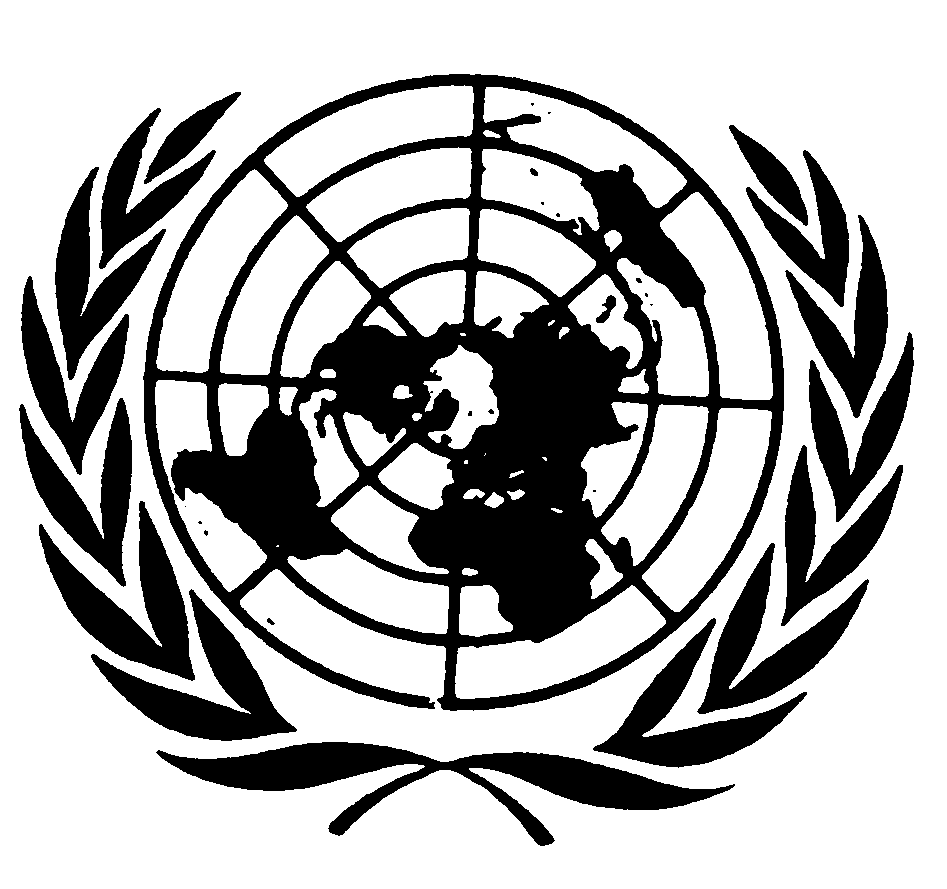 « 1.3	Par “indicateurs de direction de types différents”, des feux qui présentent des différences essentielles pouvant porter notamment sur :a)	La marque de fabrique ou de commerce :i)	Des feux portant la même marque de fabrique ou de commerce mais produits par des fabricants différents doivent être considérés comme étant de types différents ;ii)	Des feux produits par le même fabricant et ne différant entre eux que par la marque de fabrique ou de commerce doivent être considérés comme étant du même type.	b)	Les caractéristiques … ».E/ECE/324/Add.5/Rev.6/Amend.4−E/ECE/TRANS/505/Add.5/Rev.6/Amend.4E/ECE/324/Add.5/Rev.6/Amend.4−E/ECE/TRANS/505/Add.5/Rev.6/Amend.42 novembre 2018